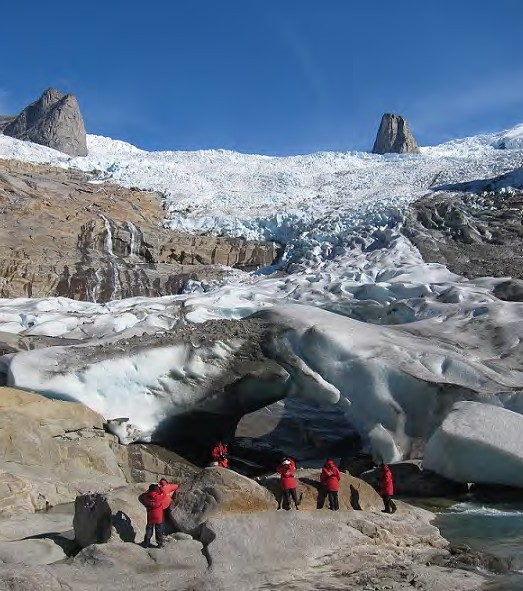 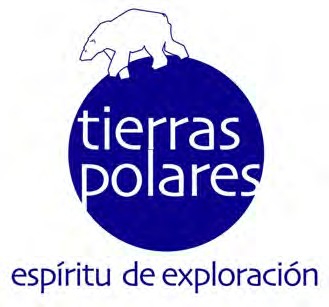 Lo mejor de groenlandia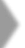 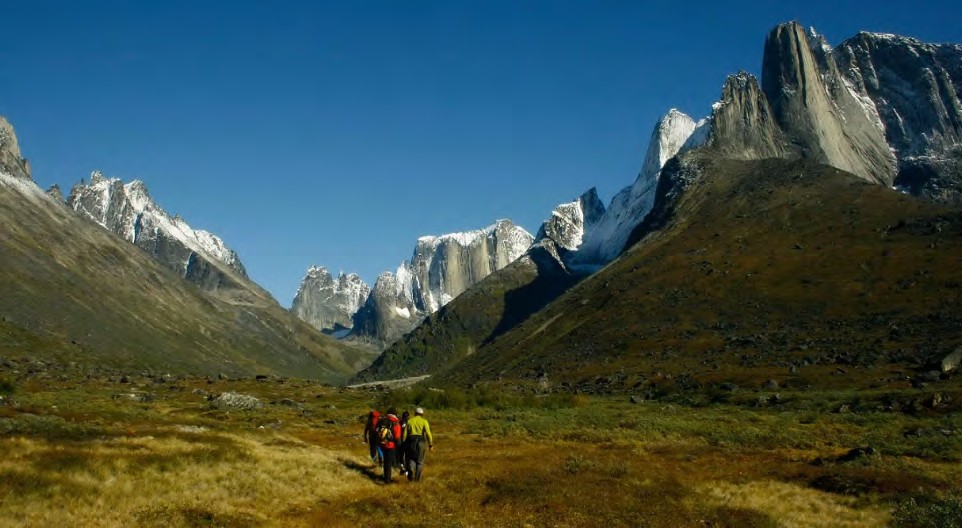 Un completo y activo viaje por el sur de Groenlandia, recorriendo alguno de los lugares más bellos y espectaculares del Ártico.Las paredes de roca verticales de 1.500 metros en el fiordo deTasermiut, un trekking sobre el glaciar o el baño en las aguas termales de Uunartoq rodeados de icebergs, serán algunas de las experiencias inolvidables enla tierra de los inuit, igual que la posibilidad de practicar kayakentre icebergs.Auroras boreales ( desde finales de agosto), fauna polar, lasbellas ciudades del sur de Groenlandia y los vestigios de una época de convivencia entre las culturas inuit y vikinga, visibles mil años después en los idílicos pueblos granjeros de Qassiarsuk e Igaliku, áreas declaradas recientemente Patrimonio de la Humanidad por la UNESCO, nos sorprenderán en esta gran viaje.¿QUÉ TE ESPERA EN ESTE VIAJE?Recorreremos los fiordos del sur de Groenlandia navegando, ya que en esta inmensa isla no existen carreteras que unan las poblaciones, admiraremos a nuestro paso el hielo flotante en sus distintas y caprichosas formas: icebergs azul turquesa, gigantes bloques de hielo a punto de colapsar y, posiblemente, avistando fauna local como focas y ballenas. Igualmente, tendremos la oportunidad irrepetible de participar en una excursión opcional de kayak entre icebergs.Fechas 2024Salida desde Copenhague y/o KeflavíkJulioDel 02 al 16 JulioSalidas desde CopenhagueDel 18 Julio  al 01 agostoAgostoDel 01 al 15 agostoDel 15 al 29 agosto Salidas desde Keflavik Del 17 al 31 agostoSalida desde CopenhagueDel 29 agosto al 12 septiembreVisitaremos coloridas poblaciones inuit, como las ciudades de Narsaq, Qaqortoq y Nanortaliq o pintorescos pueblos como Igaliku o Qassiarsuk, áreas que recientemente han sido declaradas Patrimonio de la Humanidad por la UNESCO: rodeados de prados propicios para la ganadería en los meses cálidos, durante siglos convivieron aquí los vikingos llegados del norte de Europa con el pueblo Inuit. La visita de las ruinas y reconstrucciones como la de la primera iglesia cristiana del continente americano, de la época en la que Eric el Rojo llegó a Groenlandia (año 985), resulta sorprendente. Combinaremos nuestras estancias y visitas a poblaciones con actividades los campamentos fijos que Tierras Polares tiene situados en los tres lugares de probablemente mayor belleza paisajística de Groenlandia: frente a uno de los glaciares más grandes del sur de Groenlandia, en las aguas termales de Uunartoq rodeados de icebergs y en el impresionante fiordo de Tasermiut.En el primero tendremos  unas  vistas  privilegiadas  del  frente  glaciar  y  del  Inlandis,  el rugido constante del hielo más antiguo del planeta cayendo al mar, y la visita de los caribúes.Realizaremos una exclusiva excursión con crampones sobre el glaciar solo comparable a la del Perito Moreno, grabando con nuestras cámaras sus laberínticas grietas, sumideros y cuevas de hielo. Y por la noches, desde mediados de agosto, podremos observar la danza de las auroras boreales.   Este   campamento   ha   sido   elegido    en    varias    ocasiones    por    los científicos del Observatorio Astronómico de Canarias como el mejor lugar del mundo para estudiarlas.En la isla de Uunartoq nos bañaremos en en aguas termales rodeados deicebergs,unlugar único en toda Groenlandia donde solo habita una antigua familia inuit.En el fiordo de Tasermiut, una de las 10 maravillas del ártico según Lonely Planet, realizaremos los  mejores  trekking  rodeados  de  sus  grandes  paredes  verticales  y  navegaremos  junto      a sus frentes glaciares, comprendiendo al instante porque lo llaman  “La  Patagonia  del  ártico”. Las vistas desde nuestro campamento base,  situado  a  los  pies  del Ulamertorsuaq,  el mejor  "Bigwall"   del   Ártico   y   una   de   las   10   mejores   paredes    de    escalada    del mundo,  son sobrecogedoras.Ramón  Larramendi,  explorador  polar  y  director  de  Tierras   Polares,   tras   recorrer   durante años, desde 1985, todo el Ártico  en  kayak,  a  pie  y  en  trineo  de  perros,  eligió  el sur  de Groenlandia  para  establecerse  por  sus  bellos  parajes  vírgenes  y  por  su  benigna climatología. Participando en este gran viaje tendrás la  oportunidad  única  de  conocer  los tesoros más inaccesibles de este privilegiado rincón del Ártico.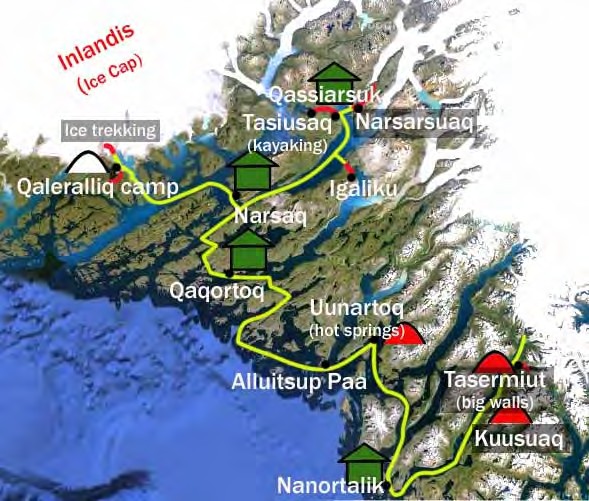 PLAN DE VIAJEDía 1. Campamento Glaciar de QaleraliqVuelo desde Copenhague/ Keflavik a Narsarsuaq. Recepción en el aeropuerto y preparación del equipo necesario para el viaje.Comenzaremos la navegación en embarcación semirrígida hacia el campamento Qaleraliq por el fiordo Tunulliarfik entre numerosos iceberg, en dirección al Inlandis o Casquete Polar.Continuamos  la  navegación  atravesando  el  fiordo  Ikersuaq,  donde  nos    sorprenderán losespectaculares icebergs llegados desde el glaciar Eqalorutsit. Tras este nuevo avance, aislados cada vez más de cualquier rastro de civilización, nos internamos en el fiordo de Qaleraliq hasta llegar a su final, donde se encuentra nuestro campamento glaciar.El campamento de Qaleraliq está situado sobre una elevación de arena fina delante de tres frentes glaciares y ofrece una vista privilegiada del Inlandis, la gran capa de hielo interior de Groenlandia. Estando allí, pronto nos sorprenderá el sonido del hielo resquebrajándose en la lejanía, similar a truenos, o la visión de los grandes seracs precipitándose en el mar.El campamento está provisto de tiendas-domo comedor, así como de espaciosas tiendas-domo dormitorio pre-instaladas.Cena y noche en el campamento glaciar de Qaleraliq.Día 2. Visión panorámica del InlandisAscensión a pie a través de un singular valle de arena de aspecto desértico que conduce, con un sorprendente contraste, a la tundra verde y frondosa. Tras dejar de lado un imponente lago, uno de los más grandes del sur de Groenlandia, ascenderemos a una montaña de 400 metros de altitud desde la que se puede observar una vista majestuosa del mismo.La cota es un privilegiado mirador del Inlandis, el gran glaciar del interior de Groenlandia, desde donde se puede ver el infinito hielo por el que se puede llegar a la costa norte de la isla y al océano Ártico, y observar los Nunataks o islas de roca aflorando. Posibilidad de avistamiento de caribúes que abundan por toda la zona y descenso al campamento. Noche en el campamento Qaleraliq. Cena y noche en el campamento glaciar de Qaleraliq.Día 3. Frentes glaciares y excursión en el hieloEl día comienza con una aproximación en zodiac a los tres frentes glaciares de Qaleraliq. Se trata de hacer un recorrido a baja velocidad de todos los frentes, observando de cerca los seis kilómetros de lengua glaciar cayendo al mar y haciendo pausas para escuchar sus entrañas en movimiento, una experiencia emocionante. Estos frentes glaciares se extendían hace tan solo unos años en un único gran frente que, por efecto del cambio climático, actualmente se encuentra dividido en tres.Tras la travesía desembarcaremos en tierra y nos equiparemos para hacer la excursión del hielo. Realizaremos una sencilla caminata con crampones, apta para todo el mundo, sobre una de las masas heladas más antiguas del planeta. Un experto guía de montaña se encargará de equiparnos y mantener la seguridad del grupo durante todo el recorrido, al mismo tiempo que compartirá con nosotros detalladas explicaciones sobre las peculiaridades de los glaciares del sur de Groenlandia. Una vivencia única, original y excitante que sorprende tanto a los primerizos como a los  ya habituados al particular mundo glaciar. Una de las estampas más impresionantes y una de las mejores excursiones de toda Groenlandia.Cena y noche en el campamento glaciar de Qaleraliq.Día 4. Narsaq, pintoresca ciudad inuitTras una emocionante navegación entre los icebergs del fiordo llegamos a Narsaq, la tercera ciudad más poblada del sur de Groenlandia con unos 1.500 habitantes. Tiempo libre para visitar a nuestro aire el museo, el taller de artesanía local, el mercado de pescado, la iglesia, cenar en el Hotel Narsaq o  acercarse a un bar local para departir con los inuit locales.Alojamiento en albergue.Día 5. Saarloq - Aguas termales de UunartoqEmbarcaremos en nuestra zodiac para dirigirnos a Saarloq a través de los islotes más orientales de la costa. Haremos una corta parada y un paseo por este pueblo casi abandonado.Por la tarde, seguiremos la navegación por el complejo sistema de fiordos que recuerda a Escocia, aunque repleto de icebergs. Pasaremos junto al pintoresco poblado de Alluitsup Paa, la capital de las ballenas del sur de Groenlandia, en dirección a la isla de Uunartoq. Posibilidad de ver ballenas durante toda la navegación.Tiempo libre para disfrutar de un baño relajante en las cálidas aguas termales (las únicas accesibles de Groenlandia, lugar de vacaciones y acampada de muchos groenlandeses que acuden desde todas las zonas del país a disfrutar y bañarse, mientras los icebergs flotan a 500 metros en el fiordo. Noche en la isla de Uunartoq.Alojamiento en tiendas.Día 6. Tasiusaq - Campamento KuusuaqNavegación hasta el fiordo de Tasermiut. Llegaremos en zodiac a Tasiusaq, un pintoresco pueblo de 80 habitantes, con una trágica historia que bien refleja el modo de vida de otros tiempos en el país, ya que todos sus habitantes murieron de hambre hace unos 140 años, siendo repoblado en los años 30 por los familiares supervivientes. Escenario espectacular entre montañas.Tras visitar el pueblo nos dirigimos en barco al campamento de Kuusuaq. Trekking por los alrededores  en un entorno Alpino de increible belleza.Cena en campamento Kuusuak. Alojamiento en tiendas.Día 7. Campamento y fiordo TasermiutTraslado hasta el glaciar de Tasermiut a lo largo del fiordo del mismo nombre. En la ruta iremos descubriendo las impresionantes montañas del Ketil, Ulamertorsuaq y Tininnertuup hasta llegar al pie del glaciar, que desciende 1.400 metros de desnivel desde el plateau al fiordo en apenas 3 kilómetros, lo que le convierte en una espectacular cascada de hielo de dimensiones gigantescas. Noche en campamento junto a la mole del Ulamertorsuaq, una de las paredes más verticales y grandes del mundo,  superior  al  Capitán  en  Yosemite,  donde  se encuentran acampados generalmente los escaladores que están subiendo los grandes muros de la zona. Todo este fiordo está considerado como una de las “diez maravillas del Ártico”.Alojamiento en tiendas.Día 8. NalumasortoqMarcha  por  terreno  medio  hasta  la  base  del  circo  de  la  impresionante  mole  de  granito del Nalumasortoq, cuyas paredes gemelas que recuerdan a un libro abierto son un desafío  para escaladores de todo el mundo. En este circo se puede observar la cara sur del Ketil y la norte del Ulamertorssuaq, además de muchas otras paredes sin nombre. Paisaje muy alpino y glaciar, con vistas extraordinarias.Alojamiento en tiendas.Día 9. UlamertorsuaqTrekking hasta la base de la pared del Ulamertorsuaq, considerado el mejor "Bigwall" del Ártico y una de las 10 mejores paredes de escalada del mundo. Montaña de una belleza singular. Vista sobrecogedora de su pared y los glaciares adyacentes.Alojamiento en tiendas.Día 10. NanortalikNavegación en embarcación semirrígida a Nanortalik, la ciudad más meridional del país, que con unos 2.300 habitantes es la segunda más habitada del Sur de Groenlandia. Visita del Museo de la Cultura y Tradiciones Inuit, considerado el mejor de toda Groenlandia. Tarde y cena libres para visitar la ciudad a tu aire, realizar compras, visitar el mercado de cazadores, restaurantes o tomar una cerveza en una ciudad que permanece aislada por el hielo durante gran parte del año y cuyo nombre significa “lugar donde hay osos polares” (aunque las posibilidades de encontrarnos uno sean extremadamente pequeñas. Posibilidad de realizar una visita guiada por la ciudad y sus alrededores.Alojamiento en albergue.Día 11. Alluitsup Paa - Qaqortoq, capital del Sur de GroenlandiaEmpezaremos esta nueva etapa de navegación con un traslado a Alluitsup Paa, un pequeño pueblo en mar abierto, elegido por los pescadores y cazadores inuit para ejercer su profesión. Pasearemos por sus calles y descubriremos los monumentos dedicados a sus habitantes.A continuación, seguiremos nuestro recorrido con destino Qaqortoq, la capital de Groenlandia del Sur, con casi 3.000 habitantes y fundada en 1775. Sus habitantes la describen como la ciudad más encantadora y atractiva de todo Groenlandia.Tiempo libre para hacer una pequeña excursión por los alrededores de la ciudad, donde descubriremos la belleza de sus coloridas edificaciones, los impresionantes paisajes que la rodean y algunos de los 30 motivos diferentes de escultura en roca que se encuentran esparcidos por la ciudad.Por la tarde, tiempo libre para visitar a nuestro aire el museo, la tienda de pieles, el club de kayak tradicional, la iglesia, la única fuente del país, cenar en uno de sus restaurantes o tomar algo con los locales.Alojamiento en hostel.Día 12. Igaliku, Patrimonio de la Humanidad - Icebergs del QooroqNavegación desde Qaleraliq hasta el embarcadero de Itilleq por el fiordo Tunulliarfik. En un entorno bucólico donde iremos encontrando vestigios de la actividad ganadera en la época vikinga, llevaremos a cabo una suave marcha a pie por el Kongevejen o “Sendero de los Reyes” hasta un collado donde haremos una parada para la contemplación: a nuestros pies estará el idílico Igaliku, Gardar en la época vikinga, actualmente un pequeño poblado inuit de apenas 40 habitantes con fama de ser la población más bella de toda Groenlandia. Ya en Igaliku descubriremos las ruinas de Gardar, arzobispado y capital religiosa de la Groenlandia vikinga. En 2017, esta área ha sido declarada Patrimonio de la Humanidad por la UNESCO dado su especial valor testimonial de la presencia vikinga en Groenlandia y su convivencia con el pueblo inuit.Tras comer en Igaliku, retorno por la tarde al embarcadero de Itilleq y traslado a Qassiarsuk.De camino a Qassiarsuk nos adentraremos por el impresionante fiordo de Qooroq, donde se encuentra uno de los frentes glaciares más activos del sur de Groenlandia, navegando hasta el lugar donde la densidad de témpanos de hielo es tal que haga imposible continuar la navegación. Sin duda, una de las mejores estampas de Groenlandia.Qassiarsuk es un asentamiento inuit habitado por unas 30 personas, mayoritariamente granjeros. Representaba la capital de la Groenlandia vikinga que antiguamente se denominaba Brattahlid y recientemente ha sido declarado Patrimonio de la Humanidad por la UNESCO.Cena y noche en el Leif Eriksson Hostel.Día 13. Excursión opcional de Kayak entre Icebergs - Ruinas vikingas de Brattahlid, Patrimonio de la HumanidadMarcha a pie hasta la granja de Tasiusaq, habitada por 7 personas que viven en notable aislamiento junto al fiordo de Sermilik, casi siempre bloqueado por el hielo de icebergs procedentes del glaciar Eqalorutsit.Opcional: Excursión en kayak. Posibilidad de contratar, in situ, una impresionante excursión en kayak por la “bahía de los Icebergs”.Se trata de una etapa de aproximadamente dos horas de duración. Se navegará entre numerosos icebergs y bloques de hielo en uno de los mejores y más seguros enclaves de toda Groenlandia. (85€ por persona, mínimo 2 personasA nuestro regreso, paseo por Qassiarsuk, área declarada Patrimonio de la Humanidad por la UNESCO en 2017, y visita delas Ruinas de Brattahlid, capital de la Groenlandia Vikinga.Visita cultural: En unas dos horas comprenderemos cómo fue la llegada del desterrado Eric elRojo a Groenlandia en el año 985, por qué llamó a este nuevo territorio “la tierra verde” y por qué fundó allí la primera iglesia cristiana del continente americano. En nuestro agradable paseo por el pueblo, de unos 50 habitantes mayoritariamente granjeros, podremos observar las ruinas y las extraordinarias reconstrucciones de la iglesia y la casa de Eric el Rojo, aisladas con turba, entendiendo cómo era la vida de los vikingos en el sur de Groenlandia hace 1.000 años.Cena y noche en el Leif Eriksson Hostel.Día 14. Trekking del Valle de las Mil FloresCruce desde Qassiarsuk a Narsarsuaq. Marcha a pie por el Valle de las Mil Flores con espectaculares vistas de los meandros y el enorme valle formado por el retroceso glaciar y la consiguiente sedimentación. Marcha por sendero con cierto desnivel hasta observar el glaciar Kiattut. Hermosas panorámicas del glaciar y sus nunataks o islas de roca aflorando del hielo.De regreso en Qassiarsuk, cena tradicional donde degustaremos diversos productos locales de la dieta inuit.Cena y noche en el Leif Eriksson Hostel.Día 15. Narsarsuaq - Vuelo de regresoTraslado en embarcación semirrígida desde Qassiarsuk a Narsarsuaq. En función del horario de los vuelos tendremos más o menos tiempo libre para visitar el museo local Bluie West One, que refleja la historia de la creación de Narsarsuaq y su papel en la Segunda Guerra Mundial, o ascender al “View Point”, un sencillo trekking de aproximadamente una hora al mirador de Narsarsuaq para tener vistas del fiordo, de la planicie de Narsarsuaq y del glaciar Kiattut.Vuelo desde Narsarsuaq a Copenhague/ Keflavik**Opcional. Vuelo España-Copenhague/ Keflavik. Posibilidad de gestionar la reserva de vuelos con Tierras Polares previa consulta de disponibilidad y precio en el momento de la reserva.PRECIO3.195€Posibilidad de reservar vuelos desde Madrid/Barcelona/Alicante con Tierras Polares. Sujeto a disponibilidad en el momento de la reserva.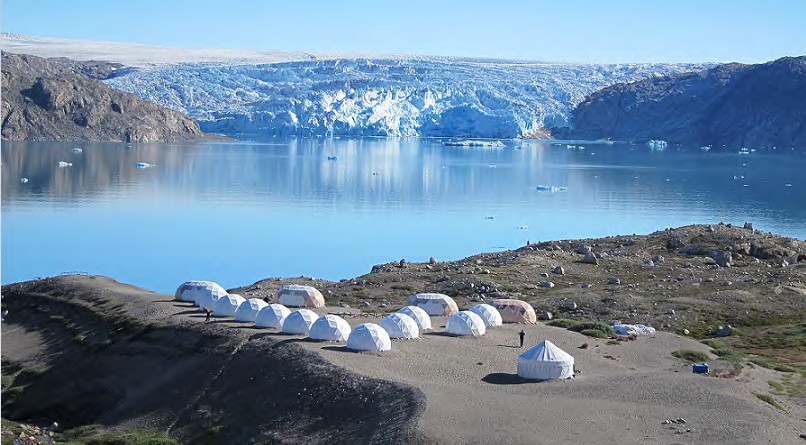 INCLUYE / NO INCLUYEINCLUYEBillete de avión Copenhague/ Keflavik a Narsarsuaq (i/v)Guía de Tierras Polares de habla castellanaDesplazamientos en Groenlandia, según programaPensión completa en Groenlandia (excepto cenas en ciudades y comidas en los días de vuelo)Alojamientos en Groenlandia, según programaEntrada al Museo de la Cultura y Tradición Inuit en NanortalikVisita cultural de las reconstrucciones de BrattahlidCena de despedida con productos tradicionales inuitSeguro básico de viaje multiaventuraNO INCLUYETasas aéreas y gastos de emisión de los vuelos desde Copenhague / Keflavík a Narsasuaq (aprox. 230€-260€)Alojamiento en Copenhague.Gastos en CopenhagueCena en las ciudades de Qaqortoq, Nanortalik y NarsaqComidas en los días de vueloExcursiones opcionales*Gastos derivados de la climatología adversa (incluidos los posibles imprevistos causados por el hielo o condiciones del clima), del retraso de vuelos y barcos o incidencias con el equipaje.Cualquier supuesto no especificado en “Incluye”* Recomendamos confirmar el interés en la realización de la excursión de kayak por adelantado, antes de la llegada a Groenlandia.PUNTOS FUERTES DEL VIAJENavegación por prácticamente todos los fiordos del sur de Groenlandia, enorme variedad de paisajes: glaciares, icebergs, tundra, montañas, paredes de roca... Viviremos auténticas y emocionantes aventuras polares.Conocer el fiordo Tasermiut y sus impresionantes paredes verticales, que conforman la llamada Patagonia del Ártico por su similitud en espectacularidad, sin igual en el mundo. Un lugar catalogado por Lonely Planet como una de las 10 maravillas del Ártico.Visitas de Qassiarsuk e Igaliku, Brattahlid y Gardar en la época vikinga, zonas declaradas Patrimonio de la Humanidad por la UNESCO en 2017. Se trata de idílicos pueblos inuit donde se encuentran las más importantes ruinas y reconstrucciones de la época vikinga como las de la casa e iglesia de Eric el Rojo en Brattahlid.Realizar una exclusiva excursión con crampones sobre una de las masas heladas más viejas del planeta. Excursión única en Groenlandia, solamente comparable a la del Perito Moreno en Patagonia.Visita a las ciudades de Qaqortoq, Narsaq y Nanortalik. En Groenlandia se considera ciudad a todo asentamiento mayor de 1.000 habitantes.Baño en las cálidas aguas termales de Uunartoq, disfrutando de las maravillosas vistas de icebergs flotando en las frías aguas del fiordo y acampando en esta encantadora isla.Inolvidables estancias en nuestros campamentos de aventura ubicados en los dos mejores sitios del sur de Groenlandia: Qaleraliq, en frente de uno sus grandes glaciares con vistas al Inlandis; Tasermiut, en la base de enormes paredes  de granito, en total armonía con la naturaleza salvaje.Posibilidad  de  observar  Auroras  Boreales   desde  finales	de  agosto  en adelante.Contacto con la población autóctona en pueblos inuit raramente visitados comoTasiusaq, Saarloq, y Alluitsup Paa.Constatar, de primera mano, los efectos del cambio climático en el Sur de Groenlandia.Avistamiento de fauna local: águilas, caribúes, zorros y liebres árticas en  tierra;ballenas y focas en los trayectos por mar.Posibilidad de experimentar una impresionante excursión de kayak entre icebergs.POR QUÉ VIAJAR CON TIERRAS POLARESPIONEROS DE LA AVENTURA EN EL ÁRTICO. Desde 1985, Ramón Larramendi,explorador polar fundador y director de Tierras Polares, no ha parado de explorar y crear nuevas rutas. Nuestros viajes de aventura en Groenlandia, Islandia, Noruega y Laponia son pioneros en nuestro país.EXPERTOS EN AVENTURA. Nuestros viajes son fruto de la experiencia de casi 30 años en el mundo de la aventura y miles de viajeros que ya han compartido nuestra pasión. Disponemos de logística propia en Groenlandia, Islandia y Noruega que nos permite ofrecer viajes originales a precios muy buenos, con la mayor garantía de adaptación al cambiante medio ártico y donde la seguridad es nuestra prioridad.EMPRESA RESPONSABLE Y COMPROMETIDA. Queremos promover cambios reales y por ello financiamos y organizamos el Proyecto Trineo de Viento, para desarrollar el primer vehículo limpio de investigación científica polar, y SOS Thule, un plan de desarrollo de la mítica región de Thule para impedir que se pierda una cultura milenaria. Cuando viajas con nosotros apoyas estos proyectos.GRUPOS REDUCIDOS. Nuestros grupos suelen ser de 7 u 8 viajeros, y un máximo de12. Nuestro estilo es casi familiar, flexible, con un ambiente de colaboración y participación como si de un grupo de amigos se tratase, con muchas ganas de pasarlo bien.DESCUENTO SI YA HAS VIAJADO CON NOSOTROS de un 2% si haces tu 2º o 3ºviaje, un 3% si es tu 4ª o 5ª vez...y si son más veces, condiciones muy especiales.PRECIOS SIN SORPRESAS. Incluimos en nuestros ajustados precios prácticamente todos los gastos y actividades de aventura de tu viaje, y si viajas solo no tendrás que pagar más.UNA GRAN COMUNIDAD VIAJERA. Con decenas de miles de viajeros, nuestro Facebook es una de las mayores comunidades de viajes que existen en nuestro país; un lugar donde compartir, informarte o ganar premios polares. facebook.com/tierraspolaresviajesinstagram.com/tierraspolares/INFORMACIÓN IMPORTANTE SOBRE ESTE VIAJETipo de viaje y nivelViaje de aventura. Nivel medio.El viaje es una gran ruta de aventura, muy espectacular por el ambiente de exploración y descubrimiento de un país salvaje, en condiciones austeras a veces pero con un nivel físico de los trekking suave y asequible. La excursión al hielo con crampones será guiada por un experto guía de montaña, especialista en seguridad en glaciar, y es también asequible para todo el mundo.GuíaEl viaje será acompañado por un guía de habla castellana de Tierras Polares, que en diferentes tramos podrá ser acompañado por uno, o dos guías más.La misión del guía es la de mostrar el camino al grupo a través de la ruta, velar por la seguridad de sus participantes y solucionar las posibles incidencias que se puedan originar, pudiendo cambiar la ruta si lo estima necesario.* Durante la estancia y aventura en Groenlandia, es posible que varios guías se encarguen del buen desarrollo del programa descrito.Las actividadesLa ruta permite al viajero disfrutar del sur de Groenlandia a través de visitas culturales a las principales ciudades y pueblos inuit así como de actividades físicas tales como etapas de senderismo, una exclusiva caminata por el hielo, una excursión opcional de kayak…Se admirarán paisajes espectaculares de montañas, tundra y glaciares, así como fiordos repletos de icebergs de diferentes tamaños.Esto sin olvidarse de la navegación por los fiordos a bordo de nuestras embarcaciones semirrígidas, que nos acercarán a algunos de los frentes glaciares más impactantes y extensos del sur de GroenlandiaTareas comunesLas tareas comunes tales como cargar y descargar los barcos, preparar la comida u otras actividades se realizarán por igual entre todos los participantes del viaje, incluido el guía.Condición físicaEl viaje es activo pero está pensado para que sea asequible a cualquier persona amante de la vida al aire libre, a quien no le importe dormir en tienda de campaña y que esté acostumbrado a andar en montaña con regularidad.Recomendable para gente mínimamente activa y con espíritu de aventura.Si dudas sobre tu capacidad física para realizar este viaje, solicita una reunión con nosotros para asesorarte al respecto.Edad mínima recomendadaLa edad mínima recomendada es de 12 años.Todos los menores de 18 deberán estar acompañados por sus padres o tutores legales.Tamaño del grupoDe 6 a 12 personasTrekking, excursiones y senderismoEl trekking más largo es de unas 5-6 horas de marcha real (con mochila ligera de día) por terreno suave, con un desnivel máximo de 600 metros. Las restantes excursiones son más suaves, de entre 3 y 4 horas de marcha real, e intercaladas con días sin marcha. Las marchas son voluntarias, pudiendo permanecer en el campamento o albergue si se desea.TrekkingDistancia (km)Duración aprox. (h)Desnivel acumulado (m)Cota máxima (m)Tipo de terrenoEl terreno, el hielo, los caminos, fiordos…La corriente de Groenlandia Oriental, que arrastra gran cantidad de hielo desde el océano Ártico, comienza a bloquear el sur de Groenlandia en el mes de mayo hasta mediados de junio, razón por la que no se hace este viaje en este mes. El mes de julio puede presentar también gran cantidad de hielo a la deriva, obstaculizando la navegación, aunque no es frecuente. Cuando esto ocurre, es imposible ir de Sardloq a Nanortalik por mar, por lo que se realizaría un itinerario alternativo. En agosto, sin embargo, el hielo de banquisa casi ha desaparecido. El mar en toda la zona está recubierto con numerosos icebergs provenientes de los glaciares.Las etapas de senderismo se realizarán por caminos y senderos de tundra o roca.La caminata por el Glaciar Qaleraliq permite explorar varias formaciones heladas tales como grietas, sumideros…AlojamientosCampamento de Aventura Glaciar QaleraliqEl campamento glaciar de Qaleraliq es sin lugar a duda el sitio idóneo para vivir y sentir la naturaleza aún salvaje de Groenlandia. Carece de cualquier edificación; por lo que conserva el equilibrio medioambiental de esta aislada zona. Aunque se trata de un campamento básico, está situado en uno de los lugares más espectaculares y bellos del sur de Groenlandia.Las cenas y desayunos se realizarán en el campamento en una tienda-domo comedor equipada con cocina, mesas y sillas. Se duerme en tiendas–domo dormitorio, básicas pero confortables, equipadas con literas tipo camilla albergando a 4 huéspedes en cada habitación.Se comparte baño portátil que se encuentran a 50 metros del campamento.El campamento estará montado previamente a nuestra llegada. Este campamento se monta a principios del verano y se desmonta en su totalidad a finales del mismo, no dejando huella de nuestro paso por la naturaleza. Ofrece una singular y privilegiada vista del entorno que lo rodea sobre todo del emblemático glaciar Qaleraliq que representa la “puerta de entrada” de todas las expediciones que cruzan el Inlandis desde el Sur hasta el Norte.El campamento está situado entre dos ríos de agua proveniente de glaciar, que utilizaremos para consumo  y  aseo.  Aunque  no  existe  instalación  de  duchas  como  tal  ni  agua    corriente,si dispondremos de agua limpia y pura que baja de estas corrientes.Al estar instalado respetando al detalle la obligación de proteger y conservar la naturaleza salvaje de Groenlandia, no dispone de ciertas comodidades tales como la corriente eléctrica. Por ello recomendamos recargar al máximo las baterías de los equipos electrónicos o llevar varias en caso de necesidad.Un guía especialista en glaciares asegurará el buen funcionamiento del campamento y se encargará de las excursiones en el hielo.Campamento de TasermiutSe trata de un campamento más básico pero instalado en las proximidades de las impresionantes paredes verticales del Ulamertorssuaq, Nalumasortoq y Ketil. Las cenas y desayunos se realizarán en este campamento en una tienda-domo comedor equipada con cocina, mesas y sillas.El alojamiento en Tasermiut, igual que las noches en Uunartoq y Kuusuak, se hará en tiendas dobles de expedición equipadas con esterillas aislantes. No se dormirá en domos como en el campamento de Qaleraliq.AlberguesEn Qassiarsuk dormiremos en el Leif Eriksson Hostel, ubicado junto al monumento dedicado al insigne marino vikingo del mismo nombre, hijo del legendario Eric el Rojo. Se trata de un albergue muy acogedor, que dispone de una espaciosa terraza con magníficas vistas al fiordo y de habitaciones múltiples, con servicios y duchas comunes. La pernocta se hará con saco de dormir propio. Las noches en el Leif Eriksson Hostel podrán ser sustituidas por noches en otro albergueo casa de la zona.Es posible pasar una noche en la zona de granjas de Tasiusaq, donde viven solamente 7 habitantes. Disfrutaremos de una estancia en un acogedor Hostel que dispone de una terraza con fantásticas vistas a la bahía, habitaciones cuádruples, ducha y baño seco compartido. La pernocta se hará con saco de dormir propio.TransportesLas comunicaciones se realizan por barco, avión o helicóptero, no existiendo carreteras más que dentro de las ciudades.Navegación en GroenlandiaEn Groenlandia no existen carreteras que unan las poblaciones, por ello nuestra embarcación se convertirá  durante  los  días  de  recorrido,  en  nuestro  vehículo  “todoterreno”.  Los  traslados se realizarán en embarcaciones semirrígidas de  grandes  dimensiones,  conducidas  por patrones profesionales certificados por la comandancia de la marina danesa, con gran experiencia y especializados en navegación en los fiordos del sur de Groenlandia. Durante la navegación se provee a los viajeros de todo el material de seguridad necesario.Este  tipo  de  embarcaciones  semirrígidas  es  ideal  para  acercarnos  a  los  frentes glaciares, navegar entre témpanos de hielo flotantes, disfrutar la sensación de libertad y aprovechar gracias a su velocidad el máximo tiempo en tierra. Tienen poco calado lo que permite adentrase en zonas de poca profundidad y realizar desembarcos muy seguros en las playas.Tierras Polares tiene una flota de embarcaciones siempre lista, que se emplea exclusivamente para nuestros grupos, de modo que si fuera necesario cambiar el plan, nuestros barcos están, siempre disponibles y preparados para las necesidades de nuestros viajeros. Todas ellas están homologadas por la Comandancia de la Marina danesa y disponen de los más modernos sistemas de navegación y seguridad. Con dos motores independientes, y hasta 4 sistemas de comunicación   diferentes,   estas    embarcacionesestán especialmente diseñadas para ser utilizadas con total seguridad en las zonas del Ártico y en la Antártida. Su gran resistencia, agilidad, y el hecho de ser insumergibles hacen de ellas las embarcaciones más seguras para rescates, expediciones y viajes de   aventura.Tierras Polares colabora con la Policía del sur de Groenlandia desde 2007, cediendo su flota para cualquier operación de rescate que sea necesaria en cualquier barco del sur de Groenlandia.Por último y como razón más importante, las utilizamos porque las semirrígidas son divertidas, emocionantes y convierten nuestro viaje en una experiencia única y totalmente exclusiva, en una aventura que no es posible repetir y que, como dice Ramón Larramendi: “Groenlandia es un país de sensaciones profundas, que conectan con la esencia de nuestro ser, unas sensaciones a las que no hay que poner barreras. Por ello no hay nada como recorrerla con esquís, con kayaks o en zodiac, que nos permiten sentir la libertad en un mundo salvaje pero maravilloso, cada vez más difícil de encontrar”.AlimentaciónEn un viaje de aventura en un lugar como Groenlandia, donde casi todos los alimentos llegan por barco desde Europa, la elección de los alimentos, y especialmente la oferta de frutas y verduras, es muy limitada.Los desayunos serán bastante completos y las comidas serán tipo picnic. Las cenas en el los campamentos se prepararán junto con el guía en tienda-domo habilitada como cocina. En el Leif Eriksson Hostel las cenas serán preparadas por un cocinero. Las cenas en ciudades no están incluidas.A continuación os indicamos un listado de posibles comidas que podemos encontrar a lo largo de la ruta:Desayuno: café, té, infusiones, cacao, leche en polvo, galletas, pan, mermelada, muesli y cereales...Comida (tipo picnic): pan, queso, embutido, foie-gras, chocolate, frutos secos, galletas, sopa y té caliente…Cena: En los campamentos cenaremos platos como pasta, arroces o legumbres cocinados en junto al guía. En el Leif Eriksson Hostel cenaremos guisos más elaborados con productos locales como pescados, carnes, etc.Al final del viaje haremos una cena "especial inuit" donde podremos probar algunos platos de la dieta inuit tradicional como, a modo de ejemplo, foca, ballena, pescados locales o caribú, entre otros.Auroras borealesLas auroras boreales son una de las maravillas naturales de nuestro planeta, un espectáculo de luz y movimiento con el que los cielos de las zonas polares nos deleitan durante las noches despejadas. Generalmente es posible observarlas en invierno. Sin embargo, el sur de Groenlandia es famoso por ser una de las mejores zonas del mundo para disfrutar de este verdadero espectáculo y es posible empezar a verlas desde mediados de agosto, aumentando las posibilidades de observarlas a cada día que pasa.RecolecciónLa recolección de arándanos depende mucho de la temporada, siendo agosto el mes más propicio.Clima, temperatura y horas de luzEl   tiempo   en   Groenlandia   es   cambiante   y,   aunque   generalmente   suele   ser   bueno, es imprescindible ir preparado para la lluvia. Las temperaturas sobrepasan con frecuencia los 15ºC en julio, se mantienen entre 5ºC y10º C en agosto,  comenzando  a  helar  por  las  noches ocasionalmente a mediados de este mes. En septiembre suele haber temperaturas de entre 5ºC y 8ºC durante el día, pudiendo llegar hasta -5ºC durante la noche.Julio 20-18 horas de luz. Agosto 18-15 horas de luz. Septiembre 15-12 horas de luz.Larramendi y Tierras Polares, pioneros de la aventura en Groenlandia Ramón Larramendi es actualmente el director de Tierras Polares y seguro que muchos de vosotros lo habréis visto en televisión colaborando como especialista polar en programas como Al filo de lo Imposible, como miembro de la expedición de los primeros españoles en llegar al Polo Norte o con su amigo Jesús Calleja en Desafío Extremo y Planeta Calleja. Su gran pasión por la exploración polar sigue viva en proyectos como el del Trineo de Viento, el primer trineo eólico del mundo, creado e ideado por él, que funciona como laboratorio móvil “0” emisiones para las regiones polares y le ha permitido desplazarse a toda velocidad por los rincones más remotos de Groenlandia y la Antártida.Ramón comenzó su andadura polar en 1985 con la expedición Transislandia 85, una travesía con esquís de los 3 principales glaciares islandeses, que le convirtieron ya a sus 19 años en el primero en realizarla a nivel mundial. Continuó de los 20 a los 23 años con grandes expediciones que le llevaron a ser el primer español en realizar el cruce de Groenlandia de este a oeste con esquís y la navegación en kayak de los 2.500Km de costa noruega.Tierras Polares fue creada por él tras completar la Expedición Circumpolar 1990-93, un viaje de exploración de 14000 Km en trineo de perros y kayak desde Groenlandia hasta Alaska durante tres años continuados de viaje, y donde aprendió el idioma inuit.Esta expedición, realizada por Ramón con tan solo 24 años, está considerada la expedición española más importante del S.XX y fue merecedora de un extenso artículo en la edición mundial de National Geographic en 1995.Estos viajes le convirtieron en un auténtico pionero de la exploración polar en España, un país de escasa tradición polar donde gracias a su labor de años de difusión apasionada, se ha convertido actualmente en el país donde es posible encontrar la más amplia y variada oferta de viajes y expediciones a las zonas polares del mundo.Tras explorar otras zonas más al norte de Groenlandia en los años 1995 y 1996, Ramón decidió asentarse en el sur de Groenlandia en 1997. La consideró la más atractiva, espectacular y segura, por las suaves temperaturas, y por su entramado de islas, penínsulas e islotes, que hacen que toda la navegación se realice por zonas muy protegidas del mar abierto, por aguas casi siempre tranquilas y próximas a la costa. Lo que hace especialmente seguras las expediciones en kayak y barcos pequeños impensables en otros lugares de la costa de Groenlandia.La coordinación logística de nuestras rutas en Groenlandia la realiza Ramón desde Qassiarsuk, lugar donde se ha establecido y donde se encuentra el albergue de Tierras Polares, el Leif Eriksson Hostel. Allí probablemente podremos saludarle y ver algún documental de sus expediciones.Tierras Polares ha sido la primera empresa que organiza viajes de aventura en el sur de la tierra inuit, y en la actualidad cuenta con una amplia infraestructura propia en la zona, incluyendo albergues en las pintorescas poblaciones de Qassiarsuq, Narsaq y Tasiusaq, campamentos permanentes en la zonas de mayor belleza paisajística y embarcaciones propias. Todo esto unido a la experiencia polar de Ramón, su dominio del idioma inuit y la amistad del pueblo groenlandés desarrollada a lo largo de todos estos años, dota a la organización de una gran autonomía y capacidad resolutiva en un medio tan complejo como es Groenlandia, un paraje tan hermoso como salvaje, pero por ello mismo a menudo carente de grandes infraestructuras.Más información sobre Ramón Larramendi:www.ramonlarramendi.comfacebook: /ramonlarramendi/ twitter: @RamonLarramendi Instagram: @RamonHLarramendiINFORMACIÓN ÚTIL PARA EL VIAJEROMonedaEn Groenlandia la moneda oficial es la Corona Danesa (DKK) En Islandia la moneda oficial es la Corona Islandesa (ISK)CambioCorona danesa. Aprox. 1€ = 7,4 DKK (Dato de septiembre  2023) Corona islandesa. Aprox. 1€ = 151,2 ISK (Dato de septiembre  de 2023)Puedes   consultar   el   tipo   de   cambio   actual   aquí   en      www.riacurrencyexchange.es/?pc=tierraspolares, esta web, además, es una de las mejores opciones si quieres cambiar dinero antes del viaje. Para  residentes  en  territorio  español  (Península  y  Baleares),  pueden enviar el dinero a tu casa (lo pides a través de su web, lo pagas y te lo mandan de forma segura), y también puedes recogerlo en una de sus oficinas, reservándose previamente aquí en   su	web. Introduce	en	el	apartado	"Código	promocional"	el código POLARES y de esa forma disfrutarás además de un descuento especial.Dónde sacar dineroEn Reykjavík es posible pagar todo con tarjeta de crédito y así lo recomendamos, ya que en principio sólo son dos días de estancia. No obstante, se puede conseguir coronas islandesas con la tarjeta Visa, 4B o Mastercard en los cajeros automáticos en Reykjavík.En Groenlandia recomendamos llevar efectivo en Euros siendo posible realizar el cambio cambiar a coronas danesas en nuestro albergue Leif Eriksson-Qassiarsuk, No obstante, es posible  pagar  con tarjeta VISA en nuestro albergue y en algunos establecimientos.Efectivo calculado necesario para el viajeGroenlandia es uno de los países más caros del mundo. Los precios son 2 a 4 veces superiores a los de España. El dinero de bolsillo que se ha de calcular para gastos personales es de unos 100-150 euros.Desfase horario:4 horas menos en el sur de Groenlandia que en España peninsular. 2 horas menos en Islandia que en España peninsular.Documentos necesariosPasaporte: Sí, en regla con validez mínima de tres meses.Visado: No. Para entrar en el país es necesario sólo el pasaporte.Telefonía y comunicaciónLa telefonía móvil de la mayoría de los operadores en España funciona en los núcleos urbanos y en muchos puntos de la costa. Los campamentos estarán provistos de teléfono satélite Iridium y dispositivo de mensajería vía satélite Delorme. Los barcos cuentan con radio de banda marina. Todos los guías llevarán un mensajero vía satélite Delorme.Disponemos de servicio WIFI limitado y previo pago en el Leif Eriksson Hostel en Qassiarsuk.Recomendaciones médicasNo es necesario ningún tipo de vacunación, ni especial prevención contra ninguna enfermedad.En caso de padecer alergia a picaduras de mosquitos, recomendamos consultar con el médico así como llevar mosquitera y repelente.IdiomaEl idioma principal es el groenlandés occidental, llamado Kalaallisut y hablado por 40.000 personas, lo que le convierte en el idioma inuit más importante del mundo. También se habla el inuhumiutut en el norte y el tunumiutut en la costa este. Casi todo el mundo habla algo de danés, que es el segundo idioma oficial. El inglés es hablado en mayor o menor grado por casi toda la gente joven.El idioma inuit es una lengua de estructura aglutinante, procedente del tronco eskimo-aleutiano, hablado desde las islas Aleutianas hasta la costa oeste de Groenlandia. Es de origen asiático,  como la raza inuit.Más información sobre el paísGroenlandia es uno de los países más singulares del mundo: una enorme isla en cuyo interior se halla un glaciar de más de dos millones de kilómetros cuadrados, rodeada por un cinturón litoral montañoso y abrupto, y un mar que permanece helado casi todo el año debido al clima plenamente ártico que posee.En su costa habita una pequeña población de unas 57.000 personas, la gran mayoría inuit, que vive de la pesca, la caza y la ganadería. Groenlandia tiene un estatus de semi-independencia con respecto a Dinamarca.La zona más habitada es la costa oeste, donde se halla la capital del país, Nuuk, que tiene 15.000 habitantes. El Norte de Groenlandia y la parte oriental están prácticamente deshabitados.Libro recomendadoTres años a través del Ártico, Autor: Ramón LarramendiFormato tapa dura-Editorial Desnivel (Es posible comprar este libro en Groenlandia en el albergue Leif Eriksson de QassiarsukFormato más ligero y electrónico-Editorial Varasek www.varasekediciones.esEquipajes:Los vuelos con destino al Sur de Groenlandia pueden realizarse desde Islandia o desde Dinamarca. La compañía aérea islandesa Air Iceland opera desde el Aeropuerto Internacional De Keflavík. Por su parte, la compañía aérea Air Greenland opera desde Copenhague con destino a Narsarsuaq.Las compañías aéreas suelen autorizar 20 kg de equipaje facturado, a los que puedes sumar 5 kg en cabina. Es importante llevar un equipaje moderado, evitando llevar cosas innecesarias, para facilitar las cargas y descargas del vehículo.En caso de que el equipaje se extravíe o se dañe durante un vuelo, es fundamental que se acuda al mostrador de la compañía aérea para reclamar con el código P.I.R (Parte de irregularidad en el equipaje, código de barras que dan en la facturación de la maleta) antes de salir del aeropuerto, requisito necesario para la tramitación por parte de la compañía aérea y para solicitar posible cobertura del seguro (MAPFRE) y consultar fecha prevista de entrega.MATERIAL COMÚN PROPORCIONADO POR TIERRAS POLARESMaterial de acampadaTiendas Domo en el campamento de QaleraliqTiendas en los campamentos de Tasermiut, Uunartoq y KuusuakEsterilla aislanteMaterial de campamento, hornillos, utensilios, cocinasPlatoBotiquínComunicacionesRadio de banda marina. En los barcos.Teléfono móvilTeléfono Iridium (con cobertura global en los campamentos)Mensajero vía satélite Delorme o similarOrientación y meteorologíaGps incorporado en el DelormeMapasMATERIAL PERSONAL PROPORCIONADO POR TIERRAS POLARESParka polarChaleco salvavidas (para la embarcación semirrígida)Crampones y material de seguridad en la excursión al glaciar.Petate de PVC de 90 litros, donde ha de caber todo el equipaje.**Cuando llegue al destino tendrá que cambiar su equipaje por una bolsa de viaje de expedición de 90 litros de capacidad que pone la empresa y en ella tiene que caber el saco de dormir, además de su ropa y efectos personales para todo el viaje ya que todas las bolsas de viaje deben tener la misma forma y capacidad para la gestión dentro de las zodiacs.**Se puede dejar lo que no es necesario para el viaje en Narsarsuaq; lo guardamos hasta el regreso del viaje.MATERIAL RECOMENDADO PARA TU VIAJERecomendamos repartir todo el equipaje en 2 bultos:Una mochila (nunca maleta rígida).Una mochila pequeña de día (20-30 litros de capacidad) en la que se llevará agua y el picnic para cada una de las excursiones, crema solar, cámara de fotos, ropa impermeable, etc.CabezaGorro de forro polar o lanaBufanda tubular de forro polar o “buff”Gafas de sol y de ventisca para las navegaciones en zodiacMosquitera de cabeza (imprescindible hasta mediados de agosto). Es posible comprarla en el Leif Eriksson Hostel en Qassiarsuk (confirmar previamente con Tierras Polares)Gorra con visera (para usar con la mosquitera)Cuerpo1 camiseta térmica de manga larga3 camisetas interiores de fibra sintéticaChaqueta de forro polarJersey fino de forro polarAnorak ligero con relleno de fibra o plumasChaqueta impermeable y transpirable de montaña (Goretex u otra membrana similar)Mallas térmicasPantalón de trekkingPantalón impermeable ligeroCapa de lluvia (opcional)Traje de baño para las aguas termalesManosGuantes impermeablesGuantes de forro polarPiesCalcetines finosCalcetines gruesos y altos de fibra sintéticaBotas de trekking fuertes, impermeables y transpirablesZapatillas de trekkingChanclas/zuecos ligeros tipo crocs o calzado cómodo (uso obligatorio en los albergues y para cruzar un  río en  uno de los trekkings en el fiordo de Tasermiut)Equipo de acampadaSaco de dormir (preferiblemente de fibra; recomendable hasta -10ºC de temperatura Confort). Es posible alquilarlo en Groenlandia (confirmar previamente con Tierras Polares)Cubiertos, taza y navaja para los picnicsCantimplora o botella ligera para aguaLinterna frontalEquipo de progresiónMochila de 20-30 litros para las excursiones de díaBastones de trekking (opcional). Es posible alquilarlos en Groenlandia (confirmar previamente con Tierras Polares)Artículos de aseo/otrosCrema de protección solar y labialRepelente para mosquitosTapones para los oídosAntifaz para dormirToalla de secado rápidoBotiquín personalNota: Esta no es una lista exclusiva. Añadir a ella artículos de aseo y de viaje, ropa cómoda para estancia en los albergues, medicación personal, etc. Debido a problemas de espacio en los barcos y al propio confort del viajero en los traslados, se recomienda prestar especial atención al peso y al volumen de la mochila.Alquiler de MaterialEs posible alquilar el saco de dormir (50€/15 días) o los bastones de trekking (confirmar previamente con Tierras Polares). También es posible comprar la red mosquitera para la cabeza, mapas de la zona o artículos de artesanía y recuerdos de Groenlandia.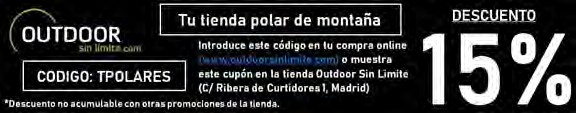 SUGERENCIAS DEL VIAJEEquipaje en cabinaA la ida se recomienda llevar en cabina, además de la documentación, la ropa imprescindible repartida entre lo que llevemos puesto y lo que llevemos en el equipaje de mano (en mochila de 20-30 litros: botas y pantalones de trekking, camiseta térmica, forro polar y chaqueta tipo Gore-Tex puestos; pantalones impermeables, gafas, gorro, guantes y otros objetos que te parezcan importantes, en el equipaje de mano. En el caso de extravío o retraso del equipaje, tendrías al menos todo lo necesario para poder comenzar el viaje.El equipaje de mano debe ser de un peso máximo de 5 kg y cuyas dimensiones no excedan de 55x40x23 cm. Recomendamos consultar las limitaciones de equipaje de mano con la aerolínea correspondiente.Dónde equiparnosTierras Polares y Ramón Larramendi van equipados en sus expediciones con equipamiento Altus (www.altus.es) que recomendamos para tu viaje. Si necesitas comprar material, visita nuestra tienda polar Outdoor sin límite (www.outdoorsinlimite.com) C/ Ribera de Curtidores nº 1 Madrid y benefíciate de un 15% de descuento con nuestro código: TPOLARESRESERVAS Y FORMAS DE PAGOPara la reserva se debe realizar un depósito del 40% del importe total del viaje. La cantidad restante debe abonarse como mínimo 15 días antes de la salida, si no, consideramos la reserva anulada.El pago se hará mediante transferencia bancaria de tu cuenta corriente personal a la c/c de: VIAJES TIERRAS POLARESBANCO SABADELL: ES53 0081 2042 7800 0334 0741 SWIFT/BIC: BSAB ESBBLA CAIXA: ES65 2100 2281 150200309320 SWIFT/BIC: CAIXESBBXXXBANCO POPULAR (TARGO BANK: ES81 0216 0476 13 0600317305 SWIFT/BIC POHIESMMBANCO BBVA : ES29 0182 2015 2802 0162 9312 SWIFT/BIC: BBVAESMMEn el apartado “Observaciones” del impreso de transferencia debéis especificar el/los nombres de los viajeros, la fecha y el nombre del viaje (nombre(s)/viaje/fecha).Otras formas de pago:Tarjeta de crédito/débito previa firma de una autorización, que se puede solicitar a la oficina de Tierras Polares y reenviarla cumplimentada por fax o por e-mail o mediante comercio seguro en el siguiente enlace: https://www.tierraspolares.es/tpv.phpTarjeta VISA del grupo GEA.Es imprescindible que enviéis un e-mail a info@tierraspolares.es o un fax de cada transferencia a la oficina (Fax: 91 366 58 94. WhatsApp (663.387.771El justificante bancario de la transferencia es, a todos los efectos, un documento legal equivalente a una factura.SEGURO DE VIAJETierras Polares, en su labor como organizador de viajes de aventura y expediciones, incluye en el precio un seguro de viaje multiaventura válido para el ámbito todo el mundo diseñado específicamente para el tipo de actividad que desempeña, garantizando a sus viajeros la total tranquilidad y seguridad durante la realización del viaje. Es necesario advertir, no obstante, que Tierras Polares solo ejerce de intermediario en la contratación del seguro. En caso de tener que realizar cualquier trámite posterior a la contratación de éste, dichas gestiones deberán ser llevadas a cabo directamente entre el viajero y la compañía aseguradora. Tierras Polares no está autorizada a realizar dichas gestiones dado el carácter intransferible de las pólizas contratadas. Invitamos a todos los viajeros a leer atentamente las condiciones y coberturas de la póliza. No son asegurables las personas mayors de 84 años.SEGURO OPCIONAL (AMPLIACIÓN DE  CANCELACIÓN)Por otra parte, debido a que tanto las compañías aéreas como los proveedores de servicios tienen condiciones de anulación muy estrictas, Tierras Polares pone a disposición de sus viajeros una póliza especial de gastos de anulación. La formalización de este seguro deberá hacerse en el mismo momento de hacer la reserva del viaje. Consultar con el personal de la oficina para más información.Condiciones Generaleshttps://tierraspolares.es/wp-content/uploads/2023/08/ CONDICIONES_GENERALES_DE_VIAJE_COMBINADO_22-23_JULIO2023.pdfFILOSOFÍATierras Polares nace para hacer accesibles a todas las zonas más remotas del Ártico y el Antártico, con un tipo de viaje de descubrimiento inspirado en el espíritu de la exploración polar. Todas nuestras rutas son activas, nos gusta viajar de un modo natural, silencioso, simple y autónomo, a pie, en kayak, con esquíes, perros, canoa, bici… por zonas poco o nada transitadas. Tenemos diferentes niveles y tipos de viaje con propuestas para todos: desde viajes de aventura con trekking suaves realizables por cualquier persona activa amante de la  naturaleza  hasta  viajes  de  exploración  muchomás  exigentes.  Para   ofrecer   los   mejores   viajes diseñamos personal y artesanalmente nuestras propias rutas, que son originales y fruto de una búsqueda constante de los rincones más bellos y las zonas más interesantes. Nos gusta ser pioneros y por ello, en muchas ocasiones, proponemos rutas o zonas que no ofrece ninguna otra agencia del mundo. Organizamos la mayoría  de las rutas directamente sobre el terreno. Todo esto implica una enorme complejidad logística cuya resolución vemos como un aliciente, un reto y parte del  espíritu  de  exploración.Nos gusta colaborar estrechamente para ello  con  la   población   local.   Cuando   en   muchos  lugares del  mundo  la  masificación  impide  disfrutar plenamente de los rincones más maravillosos de nuestro planeta, el ártico es una bocanada de aire fresco. Un lugar en el que encontrarse a otro ser humano es todavía una alegría por lo poco habitual, y donde la fuerza de    la naturaleza salvaje, cada día menos accesible en el resto del mundo, sigue  siendo  allí  omnipresente. Nuestros grupos son pequeños, ya que creemos que, además de la belleza del lugar y lo interesante de la actividad, es igual de importante el espíritu y el tamaño del grupo. Nuestro estilo es casi familiar, flexible, con un ambiente de colaboración, integración y participación como si de un grupo de amigos se tratase, con muchas ganas de  pasarlo  bien  y  donde  el  humor  es   siempreOBSERVACIONESNuestros viajes son activos y es muy importante informarse si el tipo de viaje que se va a realizar así como el nivel de dificultad se ajusta a nuestras expectativas y forma física. Se trata de viajes en grupo en lugares únicos que demandan la necesidad de respeto hacia otras culturas y también a nuestros compañeros de viaje.Las rutas por las que transcurren nuestros viajes son remotas, el estilo de vida puede ser muy diferente al nuestro y los acontecimientos, en su más amplio sentido, mucho menos predecibles que en unas vacaciones convencionales. La naturaleza de nuestros viajes deja por definición una puerta abierta a lo inesperado, y esta flexibilidad necesaria e imprescindible va a exigir de ti que te comportes como viajero y no como turista vacacional.Viajar por países cercanos a los polos hace que los itinerarios previstos sean proyectos de intención y no algo inmutable. En nuestro viaje pueden suceder imprevistos debidos a la climatología y los fenómenos naturales del país, como encontrar carreteras cortadas por mal estado de las vías debido a avalanchas, hielo o erupciones volcánicas, ríos muy caudalosos imposibles de vadear, retrasos en vuelos debidos a la climatología o ceniza en el aire, abundantes icebergs o viento fuerte que impidan la navegación.Las condiciones climatológicas y del hielo, la particularidad de unas infraestructuras escasas, los medios de transporte, los retrasos en aviones o barcos y otros factores impredecibles, pueden provocar cambios y requieren cierta flexibilidad.bienvenido.    Los    grupos    van    acompañados por nuestros guías, obsesionados con la seguridad y con la firme intención de que todos y cada una de las rutas que hacemos sea un viaje único y una experiencia inolvidable. Tierras Polares fue creada por Ramón Larramendi tras completar la Expedición Circumpolar 1990-93, un viaje de exploración de 14000 Km. en trineo de perros y kayak desde Groenlandia hasta Alaska durante tres años continuados de viaje, para compartir la enorme riqueza de su experiencia creando un tipo de agencia y de viaje inexistente en la época. Una agencia que hiciese accesible las vivencias que él había tenido y las increíbles maravillas  naturales que había disfrutado en el ártico y de ese modo, hacernos más conscientes de la necesidad de preservar ese tesoro todavía intacto.No es habitual que un itinerario sea sustancialmente alterado pero, si fuera necesario, el guía de nuestra organización decidiría cuál es la mejor alternativa a seguir.Nuestros viajes, realizados con anterioridad por nuestro equipo, reflejan un EQUILIBRIO que permite disfrutar de unas condiciones de comodidad generalmente suficientes, con la satisfacción de compartir UN VIAJE ÚNICO.Habrá jornadas realmente placenteras, pero en otras prescindiremos de ciertas comodidades para entrar de lleno en los lugares más inaccesibles y exclusivos. Llegar donde la naturaleza es íntima y grandiosa supone, en ocasiones, pernoctar en lugares sin el confort del mundo occidental o dormir en tiendas de campaña durante varios días, prescindir a veces de la ducha, circular por malas carreteras y pistas polvorientas, o navegar y desplazarnos a bajas temperaturas... Nuestros viajes son para vivirlos comprometidos desde la participación activa y no como espectador pasivo.Al realizar una ruta de VIAJES TIERRAS POLARES no te sentirás un turista más en un circuito organizado tradicional, sino un miembro integral de un viaje lleno de emoción y, a veces, susceptible a lo inesperado y A LA AVENTURA.Esperamos que compartas con nosotros este concepto de viajar.EL VIAJERO DECLARA participar voluntariamente en este viaje o expedición y que es consciente de que participa en un viaje a un país extranjero de características diferentes a su país de origen, recorriendo y visitando zonas alejadas y remotas de un país; con estructura y organización, a todos los niveles, distinta a la que puede estar acostumbrado en su vida habitual. Por tanto EL VIAJERO DECLARA que es consciente de los riesgos que puede correr durante la realización de las actividades descritas (montar a caballo, escalada, glaciares, etc.) y de aquellos sucesos eventuales como pueden ser: fuerzas de la naturaleza, enfermedad, accidente, condiciones de vida e higiénicas deficientes en algunos casos y circunstancias, terrorismo, delincuencia y otras agresiones, etc. Sabiendo el viajero que no tendrá acceso en algunos casos a una rápida evacuación o asistencia médica adecuada o total. EL VIAJERO DECLARA que es consciente del esfuerzo que puede suponer un viaje de estas características, y está dispuesto a asumirlos como parte del contenido de este viaje de aventura, aceptando igualmente el hecho de tener que colaborar en determinadas tareas propias de un viaje tipo expedición como pueden ser a título de ejemplo: desatascar vehículos de cunetas, participar en los montajes y desmontajes de campamentos y otras tareas cotidianas y domésticas propias de un viaje participativo y activo de aventura.Viajes Tierras Polares info@tierraspolares.es Tel. +34 91 364 16 89Atención telefónica 10- 13h L-VOficina Online 9-18h Lunes a Jueves, 9-15h Viernes Dirección administrativaCava Alta 4 - 28005 Madridwww.tierraspolares.esEs importante indicar que en un viaje de grupo y característico de aventura, la buena convivencia, las actitudes positivas, buen talante y tolerancia entre los miembros que componen el grupo y ante los contratiempos y dificultades que puedan presentarse son muy importantes para la buena marcha y éxito del viaje, advirtiendo que estos problemas de convivencia pueden surgir. EL VIAJERO  ACEPTA  VOLUNTARIAMENTE   todoslos posibles riesgos y circunstancias adversas sobre la base de todo lo expuesto anteriormente, incluidos, enfermedad o fallecimiento; eximiéndose VIAJES TIERRAS POLARES y cualquiera de sus miembros o empleados de toda responsabilidad, a excepción de lo establecido en las leyes por cualquier hecho o circunstancia que se produzca durante el viaje o expedición. EL DISFRUTE Y LA EMOCIÓN DE UN VIAJE DE AVENTURA    derivaen parte de los riesgos, dificultades y adversidades inherentes a esta actividad. EL VIAJERO DECLARA Y ACEPTA las condiciones generales y particulares del programa-viaje-expedición y cumple todos los requisitos exigidos para el viaje.Trekking en Glaciar33-4220150Morrena y HieloLago Tasersuatsiaq155500410Arena/TundraNalumasortoq10,66425400Sendero/RocaUlamertorsuaq7,24,5450450Sendero/RocaRío Kuusuaq114175100SenderoCamino de los Reyes9,23200100CaminoTasiusaq13,24,5375200SenderoMil Flores13,86,5550300Sendero/roca